Colegio Mercedes Marín del Solar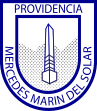 Asignatura: Música1° básicoGuía 3: Sonidos Fuertes y suavesNombre:						Fecha:				Curso:La intensidad del sonido nos permite diferenciar entre sonidos fuertes y suaves. En el lenguaje musical a los sonidos Fuertes se les nombra forte (f) y a los sonidos suaves se les nombra piano (p).En el siguiente enlace vas a encontrar un juego para diferenciar sonidos fuertes (f) y suaves (p).http://ares.cnice.mec.es/artistica/a/02/a_ba02_01vf.htmlAntes de pasar al siguiente nivel saca una foto a tu resultado y envíala a bsalinas@colegiomercedemarin.cl